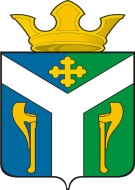 АДМИНИСТРАЦИЯ    УСТЬ – НИЦИНСКОГО СЕЛЬСКОГО ПОСЕЛЕНИЯПОСТАНОВЛЕНИЕ___________________________________________________________________00.11.2018                                                                                              №  00-НПАс. Усть – НицинскоеПРОЕКТ   Об утверждении Административного регламента предоставления муниципальной услуги «Предоставление  разрешения на строительство»На основании Градостроительного кодекса Российской Федерации, Федерального закона от 06 октября  2003 г. № 131-ФЗ «Об общих принципах организации местного самоуправления в Российской Федерации», Федерального закона от 27 июля 2010 года № 210-ФЗ «Об организации предоставления государственных и муниципальных услуг», постановления Правительства Российской Федерации от 30.04.2014 г. № 403 «Об исчерпывающем перечне процедур в сфере жилищного строительства», постановлением Правительства  Свердловской области от 17.10.2018 № 697-ПП «О разработке и утверждении  административных регламентов осуществления государственного контроля (надзора) и административных регламентов предоставления государственных услуг», Устава Усть-Ницинского сельского поселенияПОСТАНОВЛЯЮ:1. Утвердить Административный регламент  предоставления муниципальной услуги  «Предоставление разрешения на строительство» (прилагается).         2. Признать утратившими силу постановления администрации  Усть-Ницинского сельского поселения- от  05.03.2013 г. № 94 «Об утверждении Административного регламента  предоставления муниципальной услуги «Выдача разрешений  на строительство при осуществлении  строительства, реконструкции объектов капитального строительства и объектов индивидуального жилищного строительства, расположенных на территории  Усть – Ницинского сельского поселения»;- от 13.02.2014 № 59 «О внесении изменений  в Административный  регламент  предоставления муниципальной услуги «Выдача разрешений  на строительство при осуществлении  строительства, реконструкции объектов капитального строительства и объектов индивидуального жилищного строительства, расположенных на территории   Усть – Ницинского сельского поселения», утвержденный постановлением администрации  Усть – Ницинского сельского поселения от 05.03.2013 № 94»;-  05.05.2015 № 122 «О внесении изменений в постановление администрации Усть – Ницинского сельского поселения от 05.03.2013 г. № 94 «Об утверждении Административного регламента предоставления  муниципальной услуги «Выдача разрешений на строительство при осуществлении строительства, реконструкции объектов капитального строительства и объектов индивидуального жилищного строительства, расположенных на территории Усть – Ницинского сельского поселения» (с измен. от 13.02.2014 № 59).3. Опубликовать настоящее  постановление в «Информационном вестнике Усть-Ницинского сельского поселения» и разместить на официальном сайте Усть-Ницинского сельского поселения в информационно-телекоммуникационной сети Интернет: www.усть-ницинское.рф.4. Контроль за исполнением настоящего постановления оставляю за собой.Глава Усть – Ницинского                                                   сельского поселения                                                           	   К.Г. СудаковаПриложениеУТВЕРЖДЕНпостановлением  администрации Усть-Ницинского сельского поселенияот 00.11.2018 №  00-НПААдминистративный регламентпредоставления муниципальной услуги «Предоставление  разрешения на строительство»Раздел 1. Общие положенияПредмет регулирования регламента1. Административный регламент устанавливает стандарт предоставления муниципальной услуги  «Предоставление  разрешения на строительство» (далее – муниципальная услуга), последовательность и сроки выполнения административных процедур в ходе предоставления муниципальной услуги, требования к порядку их выполнения, в том числе в электронной форме, досудебный (внесудебный) порядок обжалования решений и действий (бездействия) органа, предоставляющего муниципальную услугу на территории Усть-Ницинского сельского поселения.2. Регламент устанавливает сроки и последовательность административных процедур  администрации Усть-Ницинского сельского поселения, осуществляемых в ходе предоставления  муниципальной услуги, порядок взаимодействия между должностными лицами, взаимодействия с заявителями.Круг заявителей3. Заявителем на получение муниципальной услуги является застройщик -  физическое или юридическое лицо, обеспечивающее на принадлежащем ему земельном участке или на земельном участке иного правообладателя (которому при осуществлении бюджетных инвестиций в объекты капитального строительства государственной (муниципальной) собственности органы государственной власти (государственные органы), Государственная корпорация по атомной энергии «Росатом», Государственная корпорация по космической деятельности «Роскосмос», органы управления государственными внебюджетными фондами или органы местного самоуправления передали в случаях, установленных бюджетным законодательством Российской Федерации, на основании соглашений свои полномочия государственного (муниципального) заказчика) строительство, реконструкцию, капитальный ремонт, снос объектов капитального строительства, а также выполнение инженерных изысканий, подготовку проектной документации для их строительства, реконструкции, капитального ремонта, либо технический заказчик, которому застройщик вправе передать свои функции, предусмотренные законодательством о градостроительной деятельности.Требования к порядку информирования о предоставления муниципальной услуги4. Информирование заявителей о порядке предоставления муниципальной услуги осуществляется непосредственно специалистами администрации Усть-Ницинского сельского поселения при личном приеме и по телефону, а также через Государственное бюджетное учреждение Свердловской области «Многофункциональный центр предоставления государственных и муниципальных услуг» (далее – многофункциональный центр предоставления государственных и муниципальных услуг) и его филиалы.5. Информация о месте нахождения, графиках (режиме) работы, номерах контактных телефонов, адресах электронной почты и официальных сайтов администрации Усть-Ницинского сельского поселения, информация о порядке предоставления муниципальной услуги и услуг, которые являются необходимыми и обязательными для предоставления  муниципальной услуги, размещена в федеральной государственной информационной системе «Единый портал государственных           и муниципальных услуг (функций)» (далее – Единый портал) по адресу http://www.gosuslugi.ru, на официальном сайте  администрации Усть-Ницинского сельского поселения  www.усть-ницинское.рф, информационных стендах  администрации Усть-Ницинского сельского поселения, на официальном сайте многофункционального центра предоставления государственных и муниципальных услуг (www.mfc66.ru), а также предоставляется непосредственно специалистами администрации Усть-Ницинского сельского поселения при личном приеме, а также по телефону.6. Основными требованиями к информированию граждан о порядке предоставления муниципальной услуги и услуг, которые являются необходимыми и обязательными для предоставления муниципальной услуги, являются достоверность предоставляемой информации, четкость в изложении информации, полнота информирования.7. При общении с гражданами (по телефону или лично) специалисты администрации Усть-Ницинского сельского поселения должны корректно и внимательно относиться к гражданам, не унижая их чести и достоинства. Устное информирование о порядке предоставления муниципальной услуги должно проводиться с использованием официально-делового стиля речи.8. Информирование граждан о порядке предоставления муниципальной услуги может осуществляться с использованием средств автоинформирования.Раздел 2. Стандарт предоставления муниципальной услугиНаименование муниципальной услуги9. Наименование муниципальной услуги – «Предоставление разрешения на строительство».Наименование органа, предоставляющего муниципальной услугу10. Муниципальная услуга предоставляется администрацией Усть-Ницинского сельского поселения (далее –  Администрация).Наименование органов и организации, обращение в которыенеобходимо для предоставления муниципальной  услуги11. При предоставлении муниципальной услуги в качестве источников получения документов, необходимых для предоставления  муниципальной услуги, могут принимать участие в рамках межведомственного информационного взаимодействия следующие органы или организации:	- территориальные органы Федеральной налоговой службы Российской Федерации;	- территориальные органы федерального органа исполнительной власти, уполномоченного на осуществление государственного кадастрового учета и государственной регистрации прав (Управление Федеральной службы государственной регистрации, кадастра и картографии по Свердловской области, филиал Федерального государственного бюджетного учреждения «Федеральная кадастровая палата Федеральной службы государственной регистрации, кадастра и картографии» по Свердловской области);	- Министерство по управлению государственным имуществом Свердловской области (далее ‒ МУГИСО);	- Управление государственной охраны объектов культурного наследия Свердловской области;- Управление Федеральной службы по надзору в сфере защиты прав  потребителей и благополучия человека по Свердловской области (Управление Роспотребнадзора по Свердловской области);- Уральское управление федеральной службы по экологическому, технологическому и атомному надзору (Уральское Управление Ростехнадзора);- иные органы, уполномоченные на принятие решения об установлении или изменении  зоны с особыми условиями использования территории;- Федеральное автономное учреждение «Главное управление государственной экспертизы»;- отдел водных ресурсов Свердловской области Нижне-Обского БВУ.12. Запрещается требовать от заявителя осуществления действий, в том числе согласований, необходимых для получения  муниципальной услуги и связанных с обращением в иные государственные органы и организации, за исключением получения услуг, включенных в перечень услуг, которые являются необходимыми и обязательными для предоставления государственных услуг, утвержденный постановлением Правительства Свердловской области от 14.09.2011 № 1211-ПП «Об утверждении Перечня услуг, которые являются необходимыми и обязательными для предоставления исполнительными органами государственной власти Свердловской области государственных услуг и предоставляются организациями, участвующими в предоставлении государственных услуг, и Порядка определения платы за оказание услуг, которые являются необходимыми и обязательными для предоставления исполнительными органами государственной власти Свердловской области государственных услуг».Описание результата предоставления  муниципальной услуги13. Результатом предоставления муниципальной  услуги является предоставление заявителю разрешения на строительство, либо предоставление заявителю мотивированного письменного отказа в предоставлении разрешения на строительство.Сроки предоставления муниципальной услуги, в том числе с учетом необходимости обращения в организации, участвующие в предоставлении  муниципальной услуги, срок приостановления предоставления   муниципальной услуги в случае, если возможность приостановления предусмотрена законодательством Российской Федерации, в том числе нормативными правовыми актами Свердловской области, срок выдачи (направления) документов, являющихся результатом предоставления муниципальной услуги14. Срок предоставления муниципальной услуги – семь рабочих дней с даты регистрации заявления о предоставлении муниципальной услуги в Администрации. С учетом обращения заявителя через многофункциональный центр предоставления государственных и муниципальных услуг срок предоставления муниципальной услуги исчисляется с момента регистрации заявления о предоставлении муниципальной услуги в Администрации.Нормативные правовые акты, регулирующие предоставление муниципальной услуги15. Перечень нормативных правовых актов, регулирующих предоставление муниципальной услуги, с указанием их реквизитов и источников официального опубликования размещен на официальном сайте Администрации в сети «Интернет» по адресу:  www.усть-ницинское.рф и на Едином портале http://www.gosuslugi.ru.Исчерпывающий перечень документов, необходимых в соответствии 
с нормативными правовыми актами для предоставления муниципальной услуги, и услуг, которые являются необходимыми и обязательнымидля предоставления муниципальной услуги, подлежащих представлению заявителем, способы их получения заявителем, в том числе в электронной форме, порядок их представления16. В случае обращения за предоставлением муниципальной услуги непосредственно самим заявителем (для физического лица – правообладателя земельного участка, для юридического лица – правообладателя земельного участка в лице единоличного исполнительного органа, имеющего право действовать от имени юридического лица без доверенности) представляется:1) Заявление, подписанное заявителем и оформленное согласно приложению № 1 к настоящему регламенту;2) Документ, удостоверяющий личность заявителя.	В случае обращения за предоставлением муниципальной услуги представителя заявителя (для физического лица – физическое лицо, действующее на основании нотариально заверенной доверенности, для юридического лица – физическое лицо, действующее на основании доверенности, выданной заявителем), уполномоченного на подачу и получение документов, а также подписание заявления, представляется:Заявление, подписанное заявителем или представителем заявителя, уполномоченным на подписание заявления, оформленное согласно приложению № 1 к настоящему  регламенту;Документ, подтверждающий полномочия представителя заявителя, подписавшего заявление;Документ, удостоверяющий личность представителя заявителя, уполномоченного на подачу и получение документов, а также подписание заявления;Документ, подтверждающий полномочия представителя заявителя, уполномоченного на подачу и получение результата предоставления муниципальной услуги, а также подписание заявления: для представителя юридического лица – доверенность на бланке организации, заверенная печатью организации (при ее наличии), для представителя физического лица – нотариальная доверенность.	17. В целях получения разрешения на строительство заявитель должен представить самостоятельно следующие документы:1) правоустанавливающие документы на земельный участок, в том числе  соглашение об установлении сервитута, решение об установлении публичного сервитута, в случае если такие документы (их копии или сведения, содержащиеся в них) отсутствуют в Едином государственном реестре недвижимости (далее – ЕГРН):- правоустанавливающие и правоудостоверяющие документы на земельный участок, на расположенные на нем здания, строения, сооружения, объекты незавершенного строительства, не подлежащие государственной регистрации в соответствии с Федеральным законом от 21.07.1997 № 122-ФЗ «О государственной регистрации прав на недвижимое имущество и сделок с ним» (при наличии);- договор аренды (субаренды) земельного участка, в случае если земельный участок принадлежит заявителю на праве аренды (субаренды), по договору аренды (субаренды), не подлежащему регистрации в ЕГРН;   - соглашение об установлении сервитута; - решение об установлении публичного сервитута.2) (до 1 июля 2019 года) материалы, содержащиеся в проектной документации, подготовленные в соответствии с постановлением Правительства Российской Федерации от 16.02.2008 № 87 «О составе разделов проектной документации и требованиях к их содержанию», в случае, если их копии отсутствуют в едином государственном реестре заключений:	- пояснительная записка;	- схема планировочной организации земельного участка, выполненная в соответствии с информацией, указанной в градостроительном планом земельного участка, с обозначением места размещения объекта капитального строительства, подъездов и проходов к нему, границ публичных сервитутов, объектов археологического наследия;	- схема планировочной организации земельного участка, подтверждающая расположение линейного объекта в пределах красных линий, утвержденных в составе документации по планировке территории применительно к линейным объектам;	- архитектурные решения;	- сведения об инженерном оборудовании, сводный план сетей инженерно-технического обеспечения с обозначением мест подключения (технологического присоединения) проектируемого объекта капитального строительства к сетям инженерно-технического обеспечения;	- проект организации строительства объекта капитального строительства;	- проект организации работ по сносу или демонтажу объектов капитального строительства, их частей (в случае необходимости демонтажа существующего объекта (объектов) или его части (частей);	- перечень мероприятий по обеспечению доступа инвалидов к объектам здравоохранения, образования, культуры, отдыха, спорта и иным объектам социально-культурного и коммунально-бытового назначения, объектам транспорта, торговли, общественного питания, объектам делового, административного, финансового, религиозного назначения, объектам жилищного фонда в случае строительства, реконструкции указанных объектов (в случае, если экспертиза проектной документации указанных объектов не проводилась в соответствии со статьей 49 Градостроительного кодекса Российской Федерации);	2) (после 1 июля 2019 года)  результаты инженерных изысканий и следующие материалы, содержащиеся в проектной документации, в случае, если их копии отсутствуют в едином государственном реестре заключений:- пояснительная записка;- схема планировочной организации земельного участка, выполненная в соответствии с информацией, указанной в градостроительном плане земельного участка, а в случае подготовки проектной документации применительно к линейным объектам проект полосы отвода, выполненный в соответствии с проектом планировки территории (за исключением случаев, при которых для строительства, реконструкции линейного объекта не требуется подготовка документации по планировке территории);- разделы, содержащие архитектурные и конструктивные решения, а также решения и мероприятия, направленные на обеспечение доступа инвалидов к объекту капитального строительства (в случае подготовки проектной документации применительно к объектам здравоохранения, образования, культуры, отдыха, спорта и иным объектам социально-культурного и коммунально-бытового назначения, объектам транспорта, торговли, общественного питания, объектам делового, административного, финансового, религиозного назначения, объектам жилищного фонда);- проект организации строительства объекта капитального строительства (включая проект организации работ по сносу объектов капитального строительства, их частей в случае необходимости сноса объектов капитального строительства, их частей для строительства, реконструкции других объектов капитального строительства);	3) положительное заключение экспертизы проектной документации объекта капитального строительства (применительно к отдельным этапам строительства в случае, предусмотренном частью 12.1 статьи 48 Градостроительного кодекса Российской Федерации), если такая проектная документация подлежит экспертизе в соответствии со статьей 49 Градостроительного кодекса Российской Федерации, в случае, если ее копия отсутствуют в едином государственном реестре заключений;	4) положительное заключение государственной экспертизы проектной документации в случаях, предусмотренных частью 3.4 статьи 49 Градостроительного кодекса Российской Федерации, в случае, если ее копия отсутствуют в едином государственном реестре заключений;	5) положительное заключение государственной  экологической экспертизы проектной документации в случаях, предусмотренных частью 6 статьи 49 Градостроительного кодекса Российской Федерации;	6) согласие всех правообладателей объекта капитального строительства в случае реконструкции такого объекта, за исключением указанных в пункте 6.2 части 7 статьи 51 Градостроительного кодекса Российской Федерации случаев реконструкции многоквартирного дома;	7) решение общего собрания собственников помещений и машино-мест в многоквартирном доме, принятое в соответствии с жилищным законодательством в случае реконструкции многоквартирного дома, или, если в результате такой реконструкции произойдет уменьшение размера общего имущества в многоквартирном доме, согласие всех собственников помещений и машино-мест в многоквартирном доме; 8) соглашение о проведении реконструкции, определяющее в том числе условия и порядок возмещения ущерба причиненного указанному объекту в случае проведения реконструкции государственным (муниципальным) заказчиком, являющимся органом государственной власти (государственным органом), органом управления государственным внебюджетным фондом или органом местного самоуправления, на объекте капитального строительства государственной (муниципальной) собственности, правообладателем которого является государственное (муниципальное) унитарное предприятие, государственное (муниципальное) бюджетное или автономное учреждение, в отношении которого указанный орган осуществляет соответственно функции и полномочия учредителя или права собственника имущества;	9) копия свидетельства об аккредитации юридического лица, выдавшего положительное заключение негосударственной экспертизы проектной документации, в случае, если представлено заключение негосударственной экспертизы проектной документации;18. Заявление и документы, необходимые для предоставления муниципальной услуги, указанные в пунктах 16 и 17 настоящего регламента, представляются в Администрацию посредством  личного обращения заявителя и (или) через многофункциональный центр предоставления государственных и муниципальных услуг, и(или) с использованием информационно-телекоммуникационных технологий, включая использование Единого портала, и других средств информационно-телекоммуникационных технологий в случаях и порядке, установленных законодательством Российской Федерации, в форме электронных документов. При этом заявление и электронный образ каждого документа должны быть подписаны квалифицированной электронной подписью соответствующую требованиям, установленным приказом Федеральной службы безопасности Российской Федерации от 27 декабря 2011 года № 796 «Об утверждении Требований к средствам электронной подписи и Требований к средствам удостоверяющего центра».Исчерпывающий перечень документов, необходимых в соответствии 
с нормативными правовыми актами для предоставления муниципальной услуги, которые находятся в распоряжении государственных органов, органов местного самоуправления и иных органов, участвующих в предоставлении государственных и муниципальных услуг, и которые заявитель вправе представить, а также способы их получения заявителями, в том числе в электронной форме, порядок их представления19. Документы, необходимые для предоставления муниципальной, которые находятся в распоряжении государственных органов, участвующих в предоставлении муниципальной услуги, которые заявитель вправе представить по собственной инициативе:	1) выписка (сведения) из Единого государственного реестра юридических лиц (при обращении юридических лиц) или из Единого государственного реестра индивидуальных предпринимателей (при обращении индивидуальных предпринимателей) (для проверки полномочий лица, подписавшего заявление и/или выдавшего доверенность);2) правоустанавливающие документы на земельный участок и расположенные на нем объекты недвижимости (при наличии), а именно: выписка из реестра прав на недвижимость, входящего в состав ЕГРН, на земельный участок и расположенные на таком земельном участке объекты недвижимости (для определения правообладателя земельного участка и расположенных на нем зданий (при наличии), выписка из  реестра недвижимости, входящего в состав ЕГРН, включающая   кадастровую выписку на земельный участок, кадастровый паспорт  на земельный участок и объекты недвижимости (для получения общих данных в отношении земельного участка: кадастровый номер земельного участка, адрес, категория земель, площадь, разрешенное использование и пр., информации о наличии  и расположении объектов, построек на территории, а также сведений об обременениях и ограничениях, существующих на земельном участке);соглашение об установлении сервитута; решение об установлении публичного сервитута;	3) градостроительный план земельного участка, выданный не ранее чем за три года до дня представления заявления на получение разрешения на строительство;4) реквизиты проекта планировки территории и проекта межевания территории в случае предоставления разрешения на строительство линейного объекта;5) реквизиты  проекта планировки территории в случае   предоставления разрешения на строительство линейного объекта, для размещения которого не требуется образования земельного участка; 	6) разрешение на отклонение от предельных параметров разрешенного строительства, реконструкции (если застройщику предоставлено такое разрешение в соответствии со статьей 40 Градостроительного кодекса Российской Федерации);7) копия решения об установлении или изменении зоны с особыми условиями использования территории в случае строительства объекта капитального строительства, в связи с размещением которого в соответствии с законодательством Российской Федерации подлежит установлению зона с особыми условиями использования территории, или в случае реконструкции объекта капитального строительства, в результате которой в отношении реконструированного объекта подлежит установлению зона с особыми условиями использования территории или ранее установленная зона с особыми условиями использования территории подлежит изменению;8) (до 1 июля 2019 года) материалы, содержащиеся в проектной документации, подготовленные в соответствии с постановлением Правительства Российской Федерации от 16.02.2008 № 87 «О составе разделов проектной документации и требованиях к их содержанию»:	- пояснительная записка;	- схема планировочной организации земельного участка, выполненная в соответствии с информацией, указанной в градостроительном планом земельного участка, с обозначением места размещения объекта капитального строительства, подъездов и проходов к нему, границ публичных сервитутов, объектов археологического наследия;	- схема планировочной организации земельного участка, подтверждающая расположение линейного объекта в пределах красных линий, утвержденных в составе документации по планировке территории применительно к линейным объектам;	- архитектурные решения;	- сведения об инженерном оборудовании, сводный план сетей инженерно-технического обеспечения с обозначением мест подключения (технологического присоединения) проектируемого объекта капитального строительства к сетям инженерно-технического обеспечения;	- проект организации строительства объекта капитального строительства;	- проект организации работ по сносу или демонтажу объектов капитального строительства, их частей (в случае необходимости демонтажа существующего объекта (объектов) или его части (частей);	- перечень мероприятий по обеспечению доступа инвалидов к объектам здравоохранения, образования, культуры, отдыха, спорта и иным объектам социально-культурного и коммунально-бытового назначения, объектам транспорта, торговли, общественного питания, объектам делового, административного, финансового, религиозного назначения, объектам жилищного фонда в случае строительства, реконструкции указанных объектов (в случае, если экспертиза проектной документации указанных объектов не проводилась в соответствии со статьей 49 Градостроительного кодекса Российской Федерации);	8) (после 1 июля 2019 года)  результаты инженерных изысканий и следующие материалы, содержащиеся в проектной документации:- пояснительная записка;- схема планировочной организации земельного участка, выполненная в соответствии с информацией, указанной в градостроительном плане земельного участка, а в случае подготовки проектной документации применительно к линейным объектам проект полосы отвода, выполненный в соответствии с проектом планировки территории (за исключением случаев, при которых для строительства, реконструкции линейного объекта не требуется подготовка документации по планировке территории);- разделы, содержащие архитектурные и конструктивные решения, а также решения и мероприятия, направленные на обеспечение доступа инвалидов к объекту капитального строительства (в случае подготовки проектной документации применительно к объектам здравоохранения, образования, культуры, отдыха, спорта и иным объектам социально-культурного и коммунально-бытового назначения, объектам транспорта, торговли, общественного питания, объектам делового, административного, финансового, религиозного назначения, объектам жилищного фонда);- проект организации строительства объекта капитального строительства (включая проект организации работ по сносу объектов капитального строительства, их частей в случае необходимости сноса объектов капитального строительства, их частей для строительства, реконструкции других объектов капитального строительства);	9) положительное заключение экспертизы проектной документации объекта капитального строительства (применительно к отдельным этапам строительства в случае, предусмотренном частью 12.1 статьи 48 Градостроительного кодекса Российской Федерации), если такая проектная документация подлежит экспертизе в соответствии со статьей 49 Градостроительного кодекса Российской Федерации;	10) положительное заключение государственной экспертизы проектной документации в случаях, предусмотренных частью 3.4 статьи 49 Градостроительного кодекса Российской Федерации;	11) эскизный проект объекта капитального строительства;12) информацию, подтверждающую допустимость размещения планируемого объекта капитального строительства в соответствии с ограничениями, установленными частью 1 статьи 34.1 Федерального закона от 25 июня 2002 года № 73-ФЗ «Об объектах культурного наследия (памятниках истории и культуры) народов Российской Федерации».Непредставление заявителем документов, которые он вправе представить по собственной инициативе, не является основанием для отказа в предоставлении услуги.Указание на запрет требовать от заявителяпредставления документов и информации или осуществления действий20. Запрещается требовать от заявителя:представления документов и информации или осуществления действий, представление или осуществление которых не предусмотрено нормативными правовыми актами, регулирующими отношения, возникающие в связи с предоставлением муниципальной услуги;представления документов и информации, которые в соответствии с нормативными правовыми актами Российской Федерации, нормативными правовыми актами Правительства Свердловской области и муниципальными правовыми актами находятся в распоряжении государственных органов, предоставляющих государственную услугу, иных государственных органов, органов местного самоуправления и (или) подведомственных государственным органам и органам местного самоуправления организаций, участвующих в предоставлении государственных или муниципальных услуг, за исключением документов, указанных в части 6 статьи 7 Федерального закона от 27 июля 2010 года № 210-ФЗ «Об организации предоставления государственных и муниципальных услуг»;представления документов и информации, отсутствие и (или) недостоверность которых не указывались при первоначальном отказе в приеме документов, необходимых для предоставления муниципальной услуги, либо в предоставлении муниципальной услуги, за исключением следующих случаев:изменение требований нормативных правовых актов, касающихся предоставления муниципальной услуги, после первоначальной подачи заявления о предоставлении муниципальной услуги;наличие ошибок в заявлении о предоставлении муниципальной услуги и документах, поданных заявителем после первоначального отказа в приеме документов, необходимых для предоставления муниципальной услуги, либо в предоставлении муниципальной услуги и не включенных в представленный ранее комплект документов;истечение срока действия документов или изменение информации после первоначального отказа в приеме документов, необходимых для предоставления муниципальной услуги, либо в предоставлении муниципальной услуги.Выявление документально подтвержденного факта (признаков) ошибочного или противоправного действия (бездействия) должностного лица органа, предоставляющего муниципальную услугу, муниципального служащего органа, предоставляющего муниципальную услугу, работника многофункционального центра при первоначальном отказе в приеме документов, необходимых для предоставления муниципальной услуги, либо в предоставлении муниципальной услуги. В данном случае в письменном виде за подписью руководителя органа, предоставляющего муниципальную услугу, руководителя многофункционального центра при первоначальном отказе в приеме документов, необходимых для предоставления муниципальной услуги, уведомляется заявитель, а также приносятся извинения за доставленные неудобства.При предоставлении муниципальной услуги запрещается:отказывать в приеме запроса и иных документов, необходимых для предоставления муниципальной услуги, в случае, если запрос и документы, необходимые для предоставления муниципальной услуги, поданы в соответствии с информацией о сроках и порядке предоставления муниципальной услуги, опубликованной на Едином портале либо на официальном сайте Администрации;отказывать в предоставлении муниципальной услуги в случае, если запрос  и документы, необходимые для предоставления муниципальной услуги, поданы в соответствии с информацией о сроках и порядке предоставления муниципальной услуги, опубликованной на Едином портале либо на официальном сайте Администрации.Исчерпывающий перечень оснований для отказа в приеме документов, необходимых для предоставления муниципальной услуги21. Основаниями для отказа в приеме заявления и документов, необходимых для предоставления муниципальной услуги, являются случаи:1) обращение за муниципальной услугой, представление которой не предусматривается настоящим регламентом;2) предоставление разрешения на строительство не требуется в соответствии с частью 17 статьи 51 Градостроительного кодекса Российской Федерации, со статьей 2 Закона Свердловской области от 15 июля 2013 года № 75-ОЗ «Об установлении на территории Свердловской области случаев, при которых не требуется получение разрешения на строительство»;	3) заявление подано лицом, не уполномоченным на осуществление таких действий, либо представление интересов заявителя неуполномоченным лицом;	4) предоставление разрешения на строительство относится к компетенции иного органа исполнительной власти Свердловской области, федеральных органов исполнительной власти или органов местного самоуправления;	5) представление заявления, оформленного с нарушением  требований настоящего регламента, установленных в приложении № 1, в том числе некорректное (неполное или неправильное) заполнение обязательных полей в форме заявления, а также  отсутствие в заявлении сведений, необходимых для предоставления муниципальной услуги (сведений о застройщике, о планируемом объекте капитального строительства или адреса, площади, кадастрового номера земельного участка, номера градостроительного плана земельного участка и  иных реквизитов документов, необходимых  для предоставления муниципальной услуги, которые находятся  в распоряжении иных органов и организаций, участвующих в предоставлении муниципальной услуги, которые заявитель  вправе представить);	6) представление документов, утративших силу или срок действия которых истечет до даты завершения предоставления муниципальной услуги;	7) предоставление документов, содержащих противоречивые сведения, незаверенные исправления, подчистки, помарки;	8) представление нечитаемых документов.Исчерпывающий перечень оснований для приостановленияили отказа в предоставлении муниципальной услуги22.  Основанием для отказа в предоставлении разрешения на строительство является: 	1) отсутствие документов, предусмотренных пунктами 16,17 и 19 настоящего  регламента;	2) несоответствие представленных документов требованиям к строительству, реконструкции объекта капитального строительства, установленным на дату выдачи представленного для получения разрешения на строительство  градостроительного плана земельного участка;	3) несоответствие представленных документов по строительству, реконструкции линейного объекта требованиям проекта планировки территории и проекта межевания территории (за исключением случаев  при которых для строительства, реконструкции  линейного объекта не требуется подготовка  документации по планировке территории);	4) 	несоответствие представленных документов требованиям, установленным в разрешении на отклонение от предельных параметров разрешенного строительства, реконструкции;	5) несоответствие представленных документов разрешенному использованию земельного участка, указанному в правоустанавливающих документах на земельный участок;	6) несоответствие представленных документов ограничениям, установленным в соответствии с земельным и иным законодательством Российской Федерации и действующим  на дату выдачи  разрешения на строительство;	7) несоответствие проектной документации объекта капитального строительства ограничениям использования  объектов недвижимости, установленным на приаэродромной территории. 	Не допускается предоставление разрешений на строительство при отсутствии правил землепользования и застройки, за исключением строительства, реконструкции объектов федерального значения, объектов регионального значения, объектов местного значения муниципальных районов, объектов капитального строительства на земельных участках, на которые не распространяется действие градостроительных регламентов или для которых не устанавливаются градостроительные регламенты, и в иных предусмотренных федеральными законами случаях.В случае, если земельный участок, находящийся в государственной или муниципальной собственности, предоставлен в аренду для комплексного освоения территории, предоставление разрешения на строительство объектов капитального строительства - многоквартирных домов в границах данной территории допускается только после образования земельных участков из такого земельного участка в соответствии с утвержденными проектом планировки территории и проектом межевания территории.Оснований для приостановления предоставления муниципальной услуги законодательством Российской Федерации не предусмотрено.Перечень услуг, которые являются необходимыми и обязательными для предоставления муниципальной услуги, в том числе сведения о документе (документах), выдаваемом (выдаваемых) организациями, участвующими  в предоставлении муниципальной услуги23. Услуг(и), которые являются необходимыми и обязательными 
для предоставления муниципальной услуги в соответствии с постановлением Правительства Свердловской области от 14.09.2011 № 1211-ПП «Об утверждении Перечня услуг, которые являются необходимыми и обязательными для предоставления исполнительными органами государственной власти Свердловской области государственных услуг и предоставляются организациями, участвующими в предоставлении государственных услуг, и Порядка определения платы за оказание услуг, которые являются необходимыми и обязательными для предоставления исполнительными органами государственной власти Свердловской области государственных услуг» являются: подготовка заключения государственной экспертизы проектной документации и выдача заключения негосударственной экспертизы проектной документации.Порядок, размер и основания взимания государственной пошлины или иной платы, взимаемой за предоставление муниципальной услуги24. Муниципальная услуга предоставляется без взимания государственной пошлины или иной платы.Порядок, размер и основания взимания платы за предоставление услуг, которые являются необходимыми и обязательными для предоставления муниципальной услуги, включая информацию 
о методике расчета размера такой платы25. Размер платы за проведение государственной экспертизы, порядок и основания ее взимания определен постановлением Правительства Российской Федерации от 05.03.2007 № 145 «О порядке организации и проведения государственной экспертизы проектной документации и результатов инженерных изысканий».26. Размер платы за проведение негосударственной экспертизы, порядок и основания ее взимания определен постановлением Правительства Российской Федерации от 31.03.2012 № 272 «Об утверждении Положения об организации и проведении негосударственной экспертизы проектной документации и (или) результатов инженерных изысканий».Максимальный срок ожидания в очереди при подаче запроса о предоставлении муниципальной услуги, услуги, предоставляемой организацией, участвующей в предоставлении муниципальной услуги, и при получении результата предоставления таких услуг27. Максимальный срок ожидания в очереди при подаче запроса о предоставлении муниципальной услуги и при получении результата муниципальной услуги в Администрации не должен превышать 15 минут.При обращении заявителя в многофункциональный центр предоставления государственных и муниципальных услуг (при реализации) срок ожидания в очереди при подаче запроса о предоставлении муниципальной  услуги и при получении результата муниципальной услуги также не должен превышать 15 минут.Срок и порядок регистрации запроса заявителяо предоставлении муниципальной услуги и услуги, предоставляемой организацией, участвующей в предоставлении муниципальной услуги,в том числе в электронной форме28. Регистрация запроса и иных документов, необходимых для предоставления муниципальной услуги, указанных в пунктах 16, 17 и 19 настоящего регламента, осуществляется в день их поступления в Администрации при обращении лично, через многофункциональный центр предоставления государственных и муниципальных услуг.29. В случае если запрос и иные документы, необходимые для предоставления муниципальной услуги, поданы в электронной форме, Администрация не позднее рабочего дня, следующего за днем подачи заявления, направляет заявителю электронное сообщение о принятии либо об отказе в принятии запроса. Регистрация запроса и иных документов, необходимых для предоставления муниципальной услуги, направленных в форме электронных документов, при отсутствии оснований для отказа в приеме запроса и иных документов, необходимых для предоставления муниципальной услуги, осуществляется не позднее рабочего дня, следующего за днем подачи запроса и иных документов, необходимых для предоставления муниципальной услуги, в Администрации.30. Регистрация запроса и иных документов, необходимых для предоставления муниципальной услуги, осуществляется в порядке, предусмотренном в разделе 3 настоящего регламента.Требования к помещениям, в которых предоставляется муниципальная услуга, к залу ожидания, местам для заполнения запросов о предоставлении муниципальной услуги, информационным стендам с образцами их заполнения и перечнем документов, необходимых для предоставления каждой муниципальной услуги, размещению и оформлению визуальной, текстовой и мультимедийной информации о порядке предоставления такой услуги, в том числе к обеспечению доступности для инвалидов указанных объектов в соответствии с законодательством Российской Федерации о социальной защите инвалидов31. В помещениях, в которых предоставляется муниципальная, обеспечивается:1) соответствие санитарно-эпидемиологическим правилам и нормативам, правилам противопожарной безопасности; 2) создание инвалидам следующих условий доступности объектов в соответствии с требованиями, установленными законодательными и иными нормативными правовыми актами (указать при наличии):возможность беспрепятственного входа в объекты и выхода из них;возможность самостоятельного передвижения по территории объекта в целях доступа к месту предоставления муниципальной услуги, в том числе с помощью работников объекта, предоставляющих муниципальные услуги, ассистивных и вспомогательных технологий, а также сменного кресла-коляски;3) помещения должны иметь места для ожидания, информирования, приема заявителей.Места ожидания обеспечиваются стульями, кресельными секциями, скамьями (банкетками);4) помещения должны иметь туалет со свободным доступом к нему 
в рабочее время;5) места информирования, предназначенные для ознакомления граждан 
с информационными материалами, оборудуются:информационными стендами или информационными электронными терминалами;столами (стойками) с канцелярскими принадлежностями для оформления документов, стульями.На информационных стендах в помещениях, предназначенных для приема граждан, размещается информация, указанная в пункте 4 регламента.Оформление визуальной, текстовой и мультимедийной информации 
о порядке предоставления муниципальной услуги должно соответствовать оптимальному зрительному и слуховому восприятию этой информации заявителями, в том числе заявителями с ограниченными возможностями.Показатели доступности и качества муниципальной услуги, в том числе количество взаимодействий заявителя с должностными лицами при предоставлении муниципальной услуги и их продолжительность, возможность получения муниципальной услуги в многофункциональном центре предоставления государственных и муниципальных услуг, возможность либо невозможность получения муниципальной услуги в любом территориальном подразделении органа, предоставляющего муниципальную услугу по выбору заявителя (экстерриториальный принцип),  возможность получения информации о ходе предоставления муниципальной услуги, в том числе с использованием информационно-коммуникационных технологий32. Показателями доступности и качества предоставления муниципальной услуги являются:1) возможность получения информации о ходе предоставления муниципальной услуги, лично или с использованием информационно-коммуникационных технологий;2) возможность обращения за предоставлением муниципальной услуги через многофункциональный центр предоставления государственных и муниципальных услуг и в электронной форме;3) возможность (невозможность) получения муниципальной услуги в любом территориальном подразделении органа, предоставляющего муниципальной услугу по выбору заявителя;4) создание инвалидам всех необходимых условий доступности муниципальных услуг в соответствии с требованиями, установленными законодательными и иными нормативными правовыми актами.33. При предоставлении муниципальной услуги взаимодействие заявителя  с должностными лицами Администрации осуществляется не более трех раз в следующих случаях: при обращении заявителя за консультацией о порядке  предоставления муниципальной услуги, при приеме заявления, при получении результата. В каждом случае время, затраченное заявителем при взаимодействиях с должностными лицами при предоставлении муниципальной услуги, не должно превышать 15 минут.Иные требования, в том числе учитывающие особенности предоставления муниципальной услуги в многофункциональных центрах предоставления государственных и муниципальных услуг, особенности предоставления муниципальной услуги по экстерриториальному принципу и особенности предоставления муниципальной услуги в электронной форме34. При обращении заявителя за предоставлением муниципальной услуги в многофункциональный центр сотрудник многофункционального центра предоставления государственных и муниципальных услуг осуществляет действия, предусмотренные регламентом и соглашением о взаимодействии, заключенным между многофункциональным центром предоставления государственных и муниципальных услуг и Администрацией.Многофункциональный центр предоставления государственных и муниципальных услуг обеспечивает передачу принятых 
от заявителя заявления и документов, необходимых для предоставления муниципальной услуги, в Администрацию в порядке и сроки, установленные соглашением о взаимодействии, но не позднее следующего рабочего дня после принятия заявления.35. При обращении за муниципальной услугой в электронной форме с использованием Единого портала заявление подписывается квалифицированной электронной подписью соответствующую требованиям, установленным приказом Федеральной службы безопасности Российской Федерации от 27 декабря 2011 года № 796 «Об утверждении Требований к средствам электронной подписи и Требований к средствам удостоверяющего центра».Раздел 3. Состав, последовательность и сроки выполнения административных процедур (действий), требования к порядку их выполнения, в том числе особенности выполнения административных процедур (действий) в электронной форме, а также особенности выполнения административных процедур (действий) в многофункциональных центрах предоставления государственных и муниципальных услуг36. Последовательность административных процедур (действий) 
по предоставлению муниципальной услуги включает следующие административные процедуры:1) прием заявления о предоставлении муниципальной услуги с документами, необходимыми для предоставления муниципальной услуги, и регистрация заявления с документами, необходимыми для предоставления муниципальной услуги.2)  рассмотрение заявления и представленных документов и принятие решения о наличии либо об отсутствии оснований  в приеме документов;3) формирование и направление межведомственного запроса в органы (организации), участвующие в предоставлении муниципальной услуги;4) рассмотрение заявления и документов, необходимых для предоставления муниципальной услуги и принятие решения о предоставлении либо об отказе в предоставлении муниципальной услуги;5) формирование результата предоставления муниципальной услуги;6) выдача заявителю результата предоставления муниципальной услуги.37. Последовательность административных процедур (действий) по предоставлению муниципальной услуги в электронной форме включает прием и регистрацию органом, предоставляющим муниципальной услугу, запроса и иных документов, необходимых для предоставления услуги.Муниципальная услуга в электронной форме с использованием Единого портала предоставляется только зарегистрированным на Едином портале пользователям личном кабинете.Для физических лиц учетная запись должна иметь статус «Подтвержденная», с процедурой подтверждения личности можно ознакомится на https://www.gosuslugi.ru/help/faq/c-1/2.Юридические лица заявления подают через личный кабинет организации на Едином портале.При подачи заявления прикрепляются файлы документов, которые имеют следующие форматы: pdf, doc, docx ,jpg, jpeg, xls, xlsx, png, mdi, tiff, odt, ods, zip. Заявление подписывается, а документы заверяются  квалифицированной электронной подписью соответствующую требованиям, установленным приказом Федеральной службы безопасности Российской Федерации от 27 декабря 2011 года № 796 «Об утверждении Требований к средствам электронной подписи и Требований к средствам удостоверяющего центра».38. Последовательность административных процедур (действий) по предоставлению муниципальной услуги, выполняемых многофункциональным центром предоставления государственных и муниципальных услуг:прием заявления  о предоставлении муниципальной услуги 
и иных документов, необходимых для предоставления муниципальной услуги;передача заявлений о предоставлении муниципальной услуги и иных документов, необходимых для предоставления муниципальной услуги, в Администрацию;прием от Администрации  результата предоставления муниципальной услуги;выдача заявителю результата предоставления муниципальной услуги.
Прием заявления о предоставлении муниципальной услуги с документами, необходимыми для предоставления муниципальной услуги, и регистрация заявления с документами, необходимыми для предоставления муниципальной услуги39. Основанием для начала административной процедуры является обращение заявителя в Администрацию с заявлением о предоставлении разрешения на строительство и документами, необходимыми для предоставления муниципальной услуги. 40. Заявление и документы, необходимые для предоставления муниципальной услуги, могут быть поданы через многофункциональный центр предоставления государственных и муниципальных услуг.Принятые многофункциональным центром предоставления государственных и муниципальных услуг заявления и документы, необходимые для предоставления муниципальной услуги, передаются в Администрацию в порядке и в сроки, установленные соглашением о взаимодействии между многофункциональным центром предоставления государственных и  муниципальных услуг и Администрацией.41. Датой начала предоставления муниципальной услуги считается дата регистрации заявления с документами, необходимыми для предоставления муниципальной услуги, в Администрации, в том числе, когда заявление и документы, необходимые для предоставления муниципальной услуги, подаются через многофункциональный центр предоставления государственных и муниципальных услуг.42. При получении заявления и документов, необходимых для предоставления муниципальной услуги, специалист Администрации, ответственный за прием и регистрацию заявлений о предоставлении муниципальных услуг:1) 	устанавливает личность заявителя, представителя заявителя;2)  	проверяет полномочия обратившегося лица на подачу заявления о предоставлении разрешения на строительство объекта капитального строительства;3) 	сверяет копии документов с представленными подлинниками, после чего возвращает представленные подлинники заявителю, в случае, если заявитель настаивает на подаче подлинников документов, предупреждает заявителя о том, что представленные оригиналы не подлежат возврату заявителю; 4) принимает заявление и документы, необходимые для предоставления муниципальной услуги, и регистрирует заявление с представленными документами.	Общий максимальный срок выполнения административной процедуры по приему и регистрации заявления   о предоставлении муниципальной услуги с документами, необходимыми для предоставления муниципальной услуги не может превышать 15 минут на каждого заявителя.43. Результатом выполнения административной процедуры является принятие и регистрация заявления или заявления – уведомления с представленными документами, необходимыми для предоставления муниципальной услуги в Администрации.Рассмотрение заявления и представленных документов и принятие решения о наличии либо об отсутствии оснований в приеме документов, необходимых для предоставления муниципальной услуги44. Основанием для начала административной процедуры является поступление зарегистрированного заявления с документами, необходимыми для предоставления муниципальной услуги, специалисту Администрации, ответственному за предоставление муниципальной услуги.При получении заявления о предоставлении муниципальной услуги с документами, необходимыми для предоставления муниципальной услуги, специалист Администрации, ответственный за предоставление муниципальной услуги, в течение трех часов рассматривает заявление и представленные документы и принимает решение о наличии либо отсутствии  оснований для отказа в приеме документов, необходимых для предоставления муниципальной услуги.При наличии оснований для отказа в приеме документов, необходимых для предоставления муниципальной услуги, предусмотренных пунктом 21 настоящего  регламента, специалист Администрации, ответственный за предоставление муниципальной услуги, в течение  пяти рабочих дней готовит проект уведомления об отказе в приеме документов, необходимых для предоставления муниципальной услуги, осуществляет подписание указанного уведомления главой сельского поселения или его заместителем, обеспечивает его регистрацию.	45. Результатом административной процедуры является принятие решения о наличии оснований для отказа в приеме документов, необходимых для предоставления муниципальной услуги, либо принятие решения об отсутствии оснований для отказа в приеме документов, необходимых для предоставления муниципальной услуги.Формирование и направление межведомственного запросав органы (организации), участвующие в предоставлениимуниципальной услуги46. Основанием для начала административной процедуры является отсутствие в пакете документов, представленных заявителем, документов, необходимых для предоставления муниципальной услуги, которые находятся в распоряжении иных органов.	47. Специалист Администрации, ответственный за предоставление муниципальной услуги, в течение одного рабочего дня с момента регистрации заявления и документов, необходимых для предоставления муниципальной услуги, формирует и направляет межведомственный запрос в следующие органы:	1) территориальные органы Федеральной налоговой службы Российской Федерации:- выписка (сведения) из Единого государственного реестра юридических лиц (при обращении юридических лиц) или из Единого государственного реестра индивидуальных предпринимателей (при обращении индивидуальных предпринимателей);	2) территориальные органы федерального  органа исполнительной власти, уполномоченного на осуществление государственного кадастрового учета и государственной регистрации прав (Управление  Федеральной  службы  государственной регистрации, кадастра и картографии по Свердловской области, филиал Федерального государственного бюджетного учреждения «Федеральная кадастровая палата Федеральной службы государственной регистрации, кадастра и картографии» по Свердловской области):- правоустанавливающие документы на земельный участок и расположенные на нем объекты недвижимости (при наличии), а именно: выписка из реестра прав на недвижимость, входящего в состав ЕГРН, на земельный участок и расположенные на таком земельном участке объекты недвижимости, выписка из реестра недвижимости, входящего в состав ЕГРН, включающая кадастровую выписку на земельный участок, кадастровый паспорт на земельный участок и объекты недвижимости;	3) МУГИСО:- о предоставлении копии решения  об установлении охранной зоны планируемого к строительству (реконструкции)  трубопроводов;4) Управление государственной охраны объектов культурного наследия Свердловской области:- о предоставлении информации, подтверждающей допустимость размещения планируемого объекта капитального строительства в соответствии с ограничениями, установленными частью 1 статьи 34.1 Федерального закона от 25 июня 2002 года № 73-ФЗ «Об объектах культурного наследия (памятниках истории и культуры) народов Российской Федерации»;5) Управление Роспотребнадзора по Свердловской области:- о предоставлении копия решения об установлении санитарно-защитной зоны или изменении санитарно-защитной зоны в случае строительства объекта капитального строительства, в связи с размещением которого в соответствии с законодательством Российской Федерации подлежит установлению санитарно-защитная зона, или в случае реконструкции объекта капитального строительства, в результате которой в отношении реконструированного объекта подлежит установлению санитарно-защитная зона или ранее установленная санитарно-защитная зона подлежит изменению;6) Уральское Управление Ростехнадзора:- о предоставлении копии решения об установлении охранной зоны  планируемого к строительству (реконструкции) объекта электроэнергетики;7) иные органы, уполномоченные на принятие решения об установлении или изменении  зоны с особыми условиями использования территории (в зависимости от категории объекта капитального строительства, планируемого к строительству (реконструкции):- о предоставлении копии решения об установлении или изменении зоны с особыми условиями использования территории в случае строительства объекта капитального строительства, в связи с размещением которого в соответствии с законодательством Российской Федерации подлежит установлению зона с особыми условиями использования территории, или в случае реконструкции объекта капитального строительства, в результате которой в отношении реконструированного объекта подлежит установлению зона с особыми условиями использования территории или ранее установленная зона с особыми условиями использования территории подлежит изменению;8) Федеральное автономное учреждение «Главное управление государственной экспертизы»:- (до 1 июля 2019 года) о предоставлении выписки из единого реестра заключений, включающую материалы, содержащиеся в проектной документации, подготовленные в соответствии с постановлением Правительства Российской Федерации от 16.02.2008 № 87 «О составе разделов проектной документации и требованиях к их содержанию»:	- пояснительная записка;	- схема планировочной организации земельного участка, выполненная в соответствии с информацией, указанной в градостроительном планом земельного участка, с обозначением места размещения объекта капитального строительства, подъездов и проходов к нему, границ публичных сервитутов, объектов археологического наследия;	- схема планировочной организации земельного участка, подтверждающая расположение линейного объекта в пределах красных линий, утвержденных в составе документации по планировке территории применительно к линейным объектам;	- архитектурные решения;	- сведения об инженерном оборудовании, сводный план сетей инженерно-технического обеспечения с обозначением мест подключения (технологического присоединения) проектируемого объекта капитального строительства к сетям инженерно-технического обеспечения;	- проект организации строительства объекта капитального строительства;	- проект организации работ по сносу или демонтажу объектов капитального строительства, их частей (в случае необходимости демонтажа существующего объекта (объектов) или его части (частей);	- перечень мероприятий по обеспечению доступа инвалидов к объектам здравоохранения, образования, культуры, отдыха, спорта и иным объектам социально-культурного и коммунально-бытового назначения, объектам транспорта, торговли, общественного питания, объектам делового, административного, финансового, религиозного назначения, объектам жилищного фонда в случае строительства, реконструкции указанных объектов (в случае, если экспертиза проектной документации указанных объектов не проводилась в соответствии со статьей 49 Градостроительного кодекса Российской Федерации);	(после 1 июля 2019 года)   о предоставлении выписки из единого реестра заключений, включающую материалы,  результаты инженерных изысканий и следующие материалы, содержащиеся в проектной документации:- пояснительная записка;- схема планировочной организации земельного участка, выполненная в соответствии с информацией, указанной в градостроительном плане земельного участка, а в случае подготовки проектной документации применительно к линейным объектам проект полосы отвода, выполненный в соответствии с проектом планировки территории (за исключением случаев, при которых для строительства, реконструкции линейного объекта не требуется подготовка документации по планировке территории);- разделы, содержащие архитектурные и конструктивные решения, а также решения и мероприятия, направленные на обеспечение доступа инвалидов к объекту капитального строительства (в случае подготовки проектной документации применительно к объектам здравоохранения, образования, культуры, отдыха, спорта и иным объектам социально-культурного и коммунально-бытового назначения, объектам транспорта, торговли, общественного питания, объектам делового, административного, финансового, религиозного назначения, объектам жилищного фонда);- проект организации строительства объекта капитального строительства (включая проект организации работ по сносу объектов капитального строительства, их частей в случае необходимости сноса объектов капитального строительства, их частей для строительства, реконструкции других объектов капитального строительства);	9) положительное заключение экспертизы проектной документации объекта капитального строительства (применительно к отдельным этапам строительства в случае, предусмотренном частью 12.1 статьи 48 Градостроительного кодекса Российской Федерации), если такая проектная документация подлежит экспертизе в соответствии со статьей 49 Градостроительного кодекса Российской Федерации;	положительное заключение государственной экспертизы проектной документации в случаях, предусмотренных частью 3.4 статьи 49 Градостроительного кодекса Российской Федерации.48. Межведомственный запрос формируется и направляется в форме электронного документа, подписанного усиленной квалифицированной электронной подписью, по каналам системы межведомственного электронного взаимодействия (далее – СМЭВ).При отсутствии технической возможности формирования и направления межведомственного запроса в форме электронного документа по каналам СМЭВ межведомственный запрос направляется на бумажном носителе по почте, по факсу с одновременным его направлением по почте или курьерской доставкой.Межведомственный запрос формируется в соответствии с требованиями статьи 7.2 Федерального закона от 27.07.2010 № 210-ФЗ «Об организации предоставления государственных и муниципальных услуг» и подписывается  главой Усть-Ницинского сельского поселения.	49. 	Документы и сведения, запрошенные в рамках межведомственного взаимодействия, поступают в Администрацию в течение трех рабочих дней с момента поступления межведомственного запроса (абзац 2 части 7.1 статьи 51 Градостроительного кодекса Российской Федерации).	50. Результатом данной административной процедуры является направление межведомственного запроса в органы, (организации), участвующие в предоставлении муниципальной услуги. Рассмотрение заявления и документов, необходимых для предоставления муниципальной услуги и принятие решения о предоставлении либо об отказе в предоставлении муниципальной услуги51. Основанием начала административной процедуры является зарегистрированное в Администрации заявление о предоставлении муниципальной услуги и наличие документов, подлежащих представлению заявителем, а также документов, находящихся в распоряжении органов, участвующих в предоставлении муниципальной услуги, которые заявитель представил по собственной инициативе, либо поступление документов и информации в порядке межведомственного взаимодействия.52. Специалист Администрации, ответственный за предоставление муниципальной услуги, в течение одного рабочего дня рассматривает документы, и принимает одно из следующих решений:1)  при отсутствии оснований, указанных в пункте 22 настоящего регламента, принимает решение о предоставлении  разрешения на строительство; 2) при наличии оснований, указанных в пункте 22 настоящего регламента, принимает решение об отказе в предоставлении разрешения на строительство.Решение, принятое по результатам рассмотрения документов, оформляется листом внутреннего согласования.53. 	Результатом административной процедуры является принятие решения о предоставлении муниципальной услуги или принятие решения об отказе в предоставлении муниципальной услуги. Формирование результата предоставлениямуниципальной услуги	54. Основанием начала административной процедуры является принятое решение по результатам рассмотрения документов, необходимых для предоставления муниципальной услуги, оформленное листом внутреннего согласования.	55. Отказ в предоставлении муниципальной услуги оформляется в виде мотивированного уведомления об отказе в предоставлении муниципальной услуги, подписывается главой Усть-Ницинского сельского поселения.  	56. При подготовке разрешения на строительство формируются два подлинника данного документа  в соответствии с формой разрешения на строительство, утвержденной Приказом Министерства строительства и жилищно-коммунального хозяйства Российской Федерации от 19.02.2015 № 117/пр «Об утверждении формы разрешения на строительство и формы разрешения на ввод объекта в эксплуатацию».	57. Разрешение на строительство подписывается главой Усть-Ницинского сельского поселения  и заверяется печатью Администрации.58. Формирование результата предоставления муниципальной услуги осуществляется в течение одного рабочего дня.	59. Результатом административной процедуры является сформированное разрешение на строительство объекта капитального строительства либо уведомление об отказе в предоставлении муниципальной услуги.Выдача заявителю результата предоставления муниципальной услуги	60. 	Основанием начала административной процедуры является поступление в Администрацию сформированного результата предоставления муниципальной услуги.61.  Предоставление разрешения на строительство или уведомления об отказе в предоставлении муниципальной услуги производится в Администрации   лично заявителю или его уполномоченному представителю после установления его личности, и проверки полномочий на совершение действий по получению результата предоставления муниципальной услуги.	62. Выдача результата предоставления муниципальной услуги в Администрации  производится под роспись заявителя или его уполномоченного представителя в книге учета выдачи результатов предоставления муниципальной услуги в течение 15 минут с момента обращения заявителя или его уполномоченного представителя за результатом предоставления муниципальной услуги. 	63. Заявителю или его уполномоченному представителю выдается подлинник разрешения на строительство.  Второй подлинник разрешения остается на хранении в Администрации  с пакетом поступивших документов. 	64. Направление в многофункциональный центр предоставления государственных и муниципальных услуг результата предоставления муниципальной услуги осуществляется в порядке и в сроки, установленные соглашением о взаимодействии между многофункциональным центром предоставления государственных и муниципальных услуг и Администрацией.Срок доставки результата предоставления муниципальной услуги из Администрации в многофункциональный центр предоставления государственных и муниципальных услуг не входит в общий срок предоставления муниципальной услуги.	65. В течение 10 дней со дня получения разрешения на строительство заявитель или его уполномоченный представитель для последующего размещения в информационной системе обеспечения градостроительной деятельности обязан передать в Администрацию сведения о площади, о высоте и количестве этажей планируемого объекта капитального строительства, о сетях инженерно-технического обеспечения, один экземпляр копии результатов инженерных изысканий и по одному экземпляру копий разделов проектной документации, предусмотренных пунктами 2, 8–10 и 11.1 части 12 статьи 48 Градостроительного кодекса Российской Федерации (действует до 01 января 2019 года).	66. Результатом данной административной процедуры является предоставление заявителю или его уполномоченному представителю разрешения на строительство либо уведомления об отказе в предоставлении муниципальной услуги.Порядок исправления допущенных опечаток и ошибок в выданных в результате предоставления муниципальной услуги документахТехнической ошибкой, допущенной при оформлении разрешения на строительство является описка, опечатка, грамматическая или арифметическая ошибка либо иная подобная ошибка. Заявление об исправлении технической ошибки, подписанное заявителем, подается и регистрируется  в отделе по  работе  с заявлениями юридических и физических лиц. Заявление принимается с оригиналом разрешения на строительство (далее – разрешение), в котором требуется исправить техническую ошибку.Исчерпывающими основаниями для отказа в приеме заявления об исправлении технической ошибки  являются: заявление подано неуполномоченным лицом либо лицом, не являющимся застройщиком объекта капитального строительства;в заявлении отсутствуют необходимые сведения для исправления технической ошибки;текст заявления неразборчив, не подлежит прочтению;разрешение, в котором допущена техническая ошибка, Администрацией  не выдавалось;действие разрешения прекращено, истекло, в том числе в связи с выдачей взамен него нового разрешения;к заявлению не приложен оригинал разрешения, в котором требуется исправить техническую ошибку. Уведомление об отказе в приеме заявления об исправлении технической ошибки оформляется специалистом ответственным за выдачу разрешений на строительство и разрешений на ввод объектов в эксплуатацию.После регистрации заявления об исправлении технической ошибки и оригинал разрешения, в котором требуется исправить техническую ошибку, передаются специалисту ответственному за выдачу разрешений на строительство и разрешений на ввод объектов в эксплуатацию. Специалист ответственный за выдачу разрешений на строительство и разрешений на ввод объектов в эксплуатацию после изучения документов, на основании которых оформлялось и выдавалось разрешение, принимает решение об исправлении технической ошибки при установлении факта наличия  технической ошибки либо об отказе в исправлении технической ошибки в случае отсутствия обстоятельств, свидетельствующих о наличии технической ошибки. Уведомление об отказе в исправлении технической ошибки оформляется в течение трех рабочих дней, передается с оригиналом поступившего разрешения для вручения заявителю  специалисту ответственному за  работу с заявлениями юридических и физических лиц. В целях исправления технической ошибки оформляется постановление об исправлении технической ошибки с подробным указанием вносимых изменений, согласовывается в установленном Администрацией порядке и после подписания и регистрации постановления оформляется исправленное разрешение в двух экземплярах, дата и номер разрешения  остаются прежними, под словом «РАЗРЕШЕНИЕ» указывается в скобках: (в редакции постановления Администрации    № ______ от _______) .Процедура устранения технической ошибки в разрешении осуществляется  в течение семи рабочих дней со дня регистрации  заявления об исправлении технической ошибки и после подписания, проставления печати Администрации  исправленного разрешения один экземпляр передается специалисту, ответственному за работу с заявлениями юридических и физических лиц, второй экземпляр разрешения – хранится у специалиста, ответственного за выдачу разрешений на строительство и разрешений на ввод объектов в эксплуатацию с постановлением об исправлении технической ошибки.75. Специалист, ответственный за работу с заявлениями юридических и физических лиц в течение одного рабочего дня сообщает заявителю по телефону о готовности к выдаче исправленного разрешения, выдает заявителю исправленное разрешение либо выдает уведомление об отказе в исправлении технической ошибки с возвращением  оригинала представленного разрешения под роспись.76. Исправление технической ошибки может осуществляться по инициативе Администрации в случае самостоятельного выявления факта  технической ошибки, допущенной  в разрешении. Раздел 4. Формы контроля за исполнением регламентаПорядок осуществления текущего контроля за соблюдением и исполнением ответственными должностными лицами положений регламента и иных нормативных правовых актов, устанавливающих требования к предоставлению муниципальной услуги, а также принятием ими решений77. Текущий контроль за соблюдением последовательности действий, определенных административными процедурами по предоставлению муниципальной услуги, осуществляется руководителем и должностными лицами Администрации, ответственными за предоставление муниципальной услуги, на постоянной основе, а также путем проведения плановых и внеплановых проверок по соблюдению и исполнению положений настоящего регламента.78. Текущий контроль соблюдения специалистами многофункционального центра предоставления государственных и муниципальных услуг последовательности действий, определенных административными процедурами, осуществляется руководителем соответствующего многофункционального центра предоставления государственных и муниципальных услуг. 	79. Перечень должностных лиц, осуществляющих текущий контроль, устанавливается постановлением Администрации, должностными регламентами.	80. Текущий контроль осуществляется при визировании, согласовании и подписании документов, оформляемых в процессе предоставления муниципальной услуги.Порядок и периодичность осуществления плановых и внеплановых проверок полноты и качества предоставления муниципальной услуги, 
в том числе порядок и формы контроля за полнотой и качеством предоставления муниципальной услуги 81. Контроль за полнотой и качеством предоставления муниципальной услуги включает в себя: проведение проверок, выявление и устранение нарушений прав заявителей, рассмотрение, принятие решений и подготовку ответов на обращения заявителей, содержащие жалобы на действия (бездействие) должностных лиц Администрации, многофункционального центра предоставления государственных и муниципальных услуг и его сотрудников.82. Периодичность проведения проверок может носить плановый характер (осуществляться на основании полугодовых или годовых планов работы) и внеплановый характер (по конкретному обращению получателя муниципальной услуги на основании постановления Администрации). 83. Результаты проверок оформляются в  виде заключения.Ответственность должностных лиц органа, предоставляющего муниципальной услуги, за решения и действия (бездействие), принимаемые (осуществляемые) ими в ходе предоставления муниципальной услуги84. Специалист Администрации, ответственный за прием и регистрацию заявления о предоставлении муниципальной услуги и представленных документов, необходимых для предоставления муниципальной услуги, несет персональную ответственность за соблюдение сроков и порядка приема и регистрации указанных документов.85. Специалист Администрации, ответственный за формирование и направление межведомственного запроса о предоставлении документов, необходимых для предоставления муниципальной услуги, в государственные органы и иные органы, участвующие в предоставлении муниципальной услуги, несет персональную ответственность за соблюдение сроков и порядка формирования и направления межведомственного запроса.86. Специалист Администрации, ответственный за рассмотрение представленных документов, несет персональную ответственность за соблюдение сроков и порядка рассмотрения указанных документов.87.   Специалист Администрации, ответственный за формирование результата предоставления муниципальной услуги, несет персональную ответственность за соблюдение сроков и порядка формирования результата предоставления муниципальной услуги.88. Специалист Администрации, ответственный за прием и регистрацию заявления о предоставлении муниципальной услуги и представленных документов, несет персональную ответственность за соблюдение сроков и порядка выдачи указанных документов.89. Персональная ответственность специалистов Администрации определяется в соответствии с их должностными регламентами и законодательством Российской Федерации.Положения, характеризующие требования к порядку и формамконтроля за предоставлением муниципальной услуги,в том числе со стороны граждан, их объединений и организаций90. Контроль за предоставлением муниципальной услуги осуществляется в форме контроля за соблюдением последовательности действий, определенных административными процедурами по предоставлению муниципальной услуги 
и принятием решений должностными лицами, путем проведения проверок соблюдения и исполнения должностными лицами Администрации  нормативных правовых актов, а также положений регламента.91. Проверки также могут проводиться по основании полугодовых или годовых планов работы либо по конкретному обращению получателя муниципальной услуги на основании постановления Администрации. 92. Контроль за предоставлением муниципальной  услуги со стороны граждан, их объединений и организаций осуществляется посредством открытости деятельности Администрации при предоставлении муниципальной услуги, получения полной, актуальной и достоверной информации о порядке предоставления муниципальной услуги и возможности досудебного рассмотрения обращений (жалоб) в процессе получения муниципальной услуги.Раздел 5. Досудебный (внесудебный) порядок обжалования решений и действий (бездействия) органа, предоставляющего муниципальной услугу, его должностных лиц и специалистов, а также решений и действий (бездействия) многофункционального центра предоставления государственных и муниципальных услуг, работников многофункционального центра предоставления государственных и муниципальных услуг Информация для заинтересованных лиц об их праве на досудебное (внесудебное) обжалование действий (бездействия) и (или) решений, осуществляемых (принятых) в ходе предоставления муниципальной услуги (далее - жалоба)93. Заявитель вправе обжаловать решения и действия (бездействие), принятые в ходе предоставления муниципальной услуги органом   исполнительной власти, предоставляющим муниципальную услугу, его должностных лиц и специалистов, а также решения и действия (бездействие) многофункционального центра, работников многофункционального центра предоставления государственных и муниципальных услуг в досудебном (внесудебном) порядке.94. Досудебное (внесудебное) обжалование заявителем решений и действий (бездействия) многофункционального центра предоставления государственных и муниципальных услуг, работника многофункционального центра предоставления государственных и муниципальных услуг возможно в случае, если на многофункциональный центр возложена функция по предоставлению муниципальной услуги в полном объеме, в порядке, определенном частью 1.3 статьи 16 Федерального закона от 27.07.2010 № 210-ФЗ.Органы государственной власти, организации и уполномоченные 
на рассмотрение жалобы лица, которым может быть направлена жалоба заявителя в досудебном (внесудебном) порядке95. В случае обжалования решений и действий (бездействия) органа исполнительной власти, предоставляющего муниципальную услугу, его должностных лиц и специалистов жалоба подается для рассмотрения в данный исполнительный органа исполнительной власти, в письменной форме на бумажном носителе, в том числе при личном приеме заявителя, по почте или через многофункциональный центр предоставления государственных и муниципальных услуг либо в электронной форме. Жалобу на решения и действия (бездействие) администрации, предоставляющей муниципальную услугу, также возможно подать в вышестоящий орган (в порядке подчиненности).  96. В случае обжалования решений и действий (бездействия) многофункционального центра предоставления государственных и муниципальных услуг, работника многофункционального центра предоставления государственных и муниципальных услуг жалоба подается для рассмотрения в многофункциональный центр предоставления государственных и муниципальных услуг в филиал, где заявитель подавал заявление и документы для предоставления муниципальной услуги в письменной форме на бумажном носителе, в том числе при личном приеме заявителя, по почте или в электронной форме.Жалобу на решения и действия (бездействие) многофункционального центра предоставления государственных и муниципальных услуг также возможно подать в Департамент информатизации и связи Свердловской области (далее – учредитель многофункционального центра) в письменной форме на бумажном носителе, в том числе при личном приеме заявителя, по почте или в электронной форме.Способы информирования заявителей о порядке подачи и рассмотрения жалобы, в том числе с использованием Единого портала97. Органы власти, предоставляющие муниципальные услуги, многофункциональный центр предоставления государственных и муниципальных услуг, а также учредитель многофункционального центра предоставления государственных и муниципальных услуг обеспечивают:1) информирование заявителей о порядке обжалования решений и действий (бездействия) органа, предоставляющего муниципальную услугу, его должностных лиц и муниципальных служащих, решений и действий (бездействия) многофункционального центра предоставления государственных и муниципальных услуг, его должностных лиц и работников посредством размещения информации:- на стендах в местах предоставления муниципальных услуг;- на официальных сайтах органов, предоставляющих муниципальные услуги, многофункционального центра предоставления государственных и муниципальных услуг (http://mfc66.ru/) и учредителя многофункционального центра предоставления государственных и  муниципальных услуг(www.усть-ницинское.рф);- на Едином портале в разделе «Дополнительная информация» соответствующей муниципальной услуги;2) консультирование заявителей о порядке обжалования решений и действий (бездействия) органа власти, предоставляющего муниципальной услугу, его должностных лиц и специалистов, решений и действий (бездействия) многофункционального центра предоставления государственных и муниципальных услуг, его должностных лиц и работников, в том числе по телефону, электронной почте, при личном приеме.Перечень нормативных правовых актов, регулирующих порядок досудебного (внесудебного) обжалования решений и действий (бездействия) органа, предоставляющего муниципальной услугу, его должностных лиц и муниципальных служащих, а также решений и действий (бездействия) многофункционального центра предоставления государственных и муниципальных услуг, работников многофункционального центра предоставления государственных и муниципальных услуг98.Статьи 11.1-11.3 Федерального закона от 27.07.2010 №  210-ФЗ «Об организации предоставления государственных и муниципальных услуг»;Постановление Правительства Свердловской области от 21.11.2012 № 1305-ПП «Об утверждении Положения об особенностях подачи и рассмотрения жалоб на решения и действия (бездействие) исполнительных органов государственной власти Свердловской области, предоставляющих государственные услуги, и их должностных лиц, государственных гражданских служащих исполнительных органов государственной власти Свердловской области, предоставляющих государственные услуги».99. Полная информация о порядке подачи и рассмотрении жалобы 
на решения и действия (бездействие) органа власти, предоставляющего муниципальной услугу, его должностных лиц и государственных гражданских служащих, а также решения и действия (бездействие) многофункционального центра предоставления государственных и муниципальных услуг, работников многофункционального центра предоставления государственных и муниципальных услуг размещена в разделе «Дополнительная информация» на Едином портале соответствующей муниципальной услуги по адресу http://www.gosuslugi.ru.Приложение № 1к Административному регламенту«Предоставление разрешения на строительство»Заявление о выдаче разрешения на строительствоот «____» ________________20__ г.В соответствии со статьей 51 Градостроительного кодекса Российской Федерации прошу разрешение на:При этом сообщаю, что строительство будет осуществляться на основании следующих прилагаемых документов*:Всего к заявлению  приложено ____ видов документов на ____листах в 1 экз.Обязуюсь обо всех изменениях, связанных с приведенными в настоящем заявлении сведениями, сообщать в Администрацию Усть-Ницинского сельского поселения.Предупрежден (а) об ответственности за предоставление заведомо ложной информации и недостоверных данных.Выражаю согласие на обработку моих персональных данных Администрацией  Усть-Ницинского сельского поселения.                          (наименование должности руководителя              	 (личная подпись)      	(расшифровка        подписи)                                             юридического лица)								 «_______»_________________ _______ г. 	М.П.Исполнитель, телефон____________________________________*Указываются прилагаемые документы в соответствии с частью 7 статьи 51 Градостроительного кодекса Российской ФедерацииВ Администрацию Усть-Ницинского сельского поселения Сведения о Заявителе (застройщике):____________________________________________________ (полные Ф.И.О. физического лица (в том числе физ. лица, зарегистрированного в ____________________________________________________ качестве индивидуального предпринимателя) полное наименование организации____________________________________________________ и организационно-правовой формы юридического лица)в лице:____________________________________________________(ФИО руководителя и (или) иного уполномоченного лица,____________________________________________________ представителя физического лица)Документ, удостоверяющий личность: ____________________________________________________ (вид документа, серия, номер документа, кем и когда выдан) ______________________________________________________________Сведения о государственной регистрации юридического лица (индивидуального предпринимателя):ОГРН (ОГРНИП) ____________________________________ИНН _______________________________________________Контактная информация:Телефон: ___________________________________________Эл. почта: ___________________________________________Адрес места нахождения (регистрации) юридического лица/ адрес места жительства (регистрации) физического лица: ____________________________________________________Почтовый адрес: _________________________________________________________________________________________1Строительство объекта капитального строительстваСтроительство объекта капитального строительства1Реконструкцию объекта капитального строительстваРеконструкцию объекта капитального строительства1Строительство линейного объекта (объекта капитального строительства, входящего в состав линейного объекта)Строительство линейного объекта (объекта капитального строительства, входящего в состав линейного объекта)1Реконструкцию линейного объекта (объекта капитального строительства, входящего в состав линейного объекта)Реконструкцию линейного объекта (объекта капитального строительства, входящего в состав линейного объекта)1 (указывается один из перечисленных видов строительства (реконструкции), на который оформляется разрешение на строительство) (указывается один из перечисленных видов строительства (реконструкции), на который оформляется разрешение на строительство) (указывается один из перечисленных видов строительства (реконструкции), на который оформляется разрешение на строительство)2Наименование объекта капитального строительства (этапа) в соответствии с проектной документацией(указывается наименование объекта капитального строительства в соответствии
с утвержденной застройщиком или заказчиком проектной документацией)3Наименование организации, выдавшей положительное заключение экспертизы проектной документации, и в случаях, предусмотренных законодательством Российской Федерации, реквизиты приказа об утверждении положительного заключения государственной экологической экспертизы3.1Регистрационный номер и дата выдачи положительного заключения экспертизы проектной документации и в случаях, предусмотренных законодательством Российской Федерации 4Кадастровый номер земельного участка (земельных участков), в пределах которого (которых) расположен или планируется расположение объекта капитального строительства4Номер кадастрового квартала (кадастровых кварталов), в пределах которого (которых) расположен или планируется расположение объекта капитального строительства4Кадастровый номер реконструируемого объекта капитального строительстваРеквизиты соглашения об установлении сервитута, публичного сервитута 5Сведения о градостроительном плане земельного участка(указывается дата выдачи градостроительного плана земельного участка, его номер и орган, выдавший градостроительный план земельного участка (не заполняется в отношении линейных объектов, кроме случаев, предусмотренных законодательством Российской Федерации).6Сведения о проекте планировки и проекте межевания территории(заполняется в отношении линейных объектов, кроме случаев, предусмотренных законодательством Российской Федерации. Указываются дата и номер решения об утверждении проекта планировки и проекта межевания территории (в соответствии со сведениями, содержащимися в информационных системах обеспечения градостроительной деятельности) и лицо, принявшее такое решение. 7Сведения о проектной документации объекта капитального строительства, планируемого к строительству, реконструкции(указывается кем, когда разработана проектная документация (реквизиты документа, наименование проектной организации).8Реквизиты разрешения на отклонение от предельных параметров  разрешенного строительства, реконструкции9.Реквизиты  решения об установлении или изменении зоны с особыми условиями использования территории в случае строительства объекта капитального строительства, в связи с размещением которого в соответствии с законодательством Российской Федерации подлежит установлению зона с особыми условиями использования территории, или в случае реконструкции объекта капитального строительства, в результате которой в отношении реконструированного объекта подлежит установлению зона с особыми условиями использования территории или ранее установленная зона с особыми условиями использования территории подлежит изменению10.Реквизиты решения  о согласовании  архитектурно-градостроительного облика вновь строящегося или подлежащего реконструкции объекта  капитального строительстваЗастройщик: 